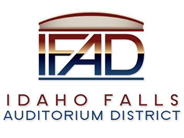 Board of Directors Business MeetingTuesday, August 24, 2021, 7:00 a.m.Location:  Idaho Falls Auditorium District Office/Zoom Videoconferencehttps://us06web.zoom.us/j/86933494761?pwd=bWsyTWpPOGkzaGlVZ0FndStGaGtNdz09 467 Constitution Way, Idaho Falls, Idaho 83402AgendaAction Item - Call to Order Action Item – Accept Agenda Action Item - Accept the Consent Agenda Meeting Minutes – 8-10-21 Review of Payables/FinancialsDiscussion Item –Public Comment (Any member of the public is welcome to take three minutes and share concerns or questions with the Board).Discussion Item – Discuss construction timeline and impact on Pre-opening Services and Opening of the Event CenterDiscussion Item - Discussion Item – Discuss marketing and communications plan for the Mountain America Center. Action Item – Review and approve second amendment to Mountain America Events Center Management Agreement that extends the certification date of when the arena will be hockey ready to December 15, 2021.Action Item – Review and approve process for procuring Furniture, Fixture, and Equipment.  Report and UpdatesDiscussion Item - Executive Director Report Fundraising/Cash Flow Update State Tax Commission Reports Construction UpdateAction Items Discussion Item - Legal Report     Calendar and AnnouncementsUpcoming IFAD Meeting – Next Meeting on September 14, 2021Discussion Item - Announcements and Minor Questions Discussion Item - Agenda Items for September 14, 2021, meetingPosted on or before 7:00 a.m. on August 22, 2021